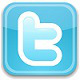 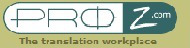 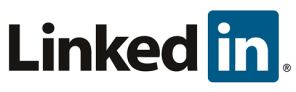 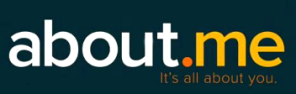 Contact info:(+34)677147114silviaribes.net@gmail.com      Skype user: silviaribes8www.silviaribes.net/enEDUCATIONBA in Translation and Interpreting  Jaume I University  - Castellón - 2004-2009Certificate in Advanced Basque LanguageBilbao - 2013PROFESSIONAL EXPERIENCEFreelance Translator since 2013IT, Computer, App and Software LocalizationGastronomic TranslationTimed Subtitling and TranscriptionEditor at Edimicros groupLiterary Translator at Alba Publishing House      and 452F MagazineWeb Content Evaluator at LeapForce and PacteraPortfolio: http://srportafolio.wordpress.com/COURSESSpanish into Basque translation      Labayru Ikastetxea School – Bilbao –2013/2014Web page translation and proofreading      Cálamo&Cran – Madrid – 2013Subtitling for the deaf and hard of hearing and audiodescription for the blind       Jaume I University – Castellón - 2008CAT & SOFTWAREWindows 8, 10 and Mac OS XTrados Studio 2011MultiTerm 2011OpenTM2Subtitle WorkshopZeta Resource Editor   Xbench   Idiom   Poedit